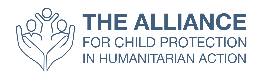 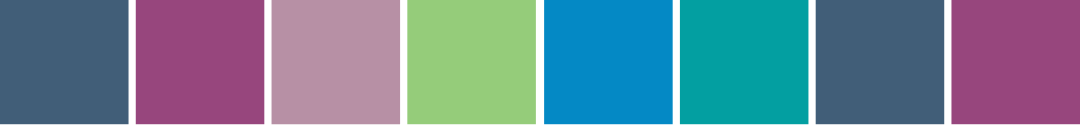 CPMS Institutionalisation Checklist:Child Protection Coordination Groupswhat is institutionalisation?checklist for child protection coordination groupsInstructionsPlease check the box corresponding to your coordination group’s progress on each of the institutionalisation criteria. Please feel free to provide additional information at the end of the document.Note: The checklist is not a judgement of your coordination group, but rather a tool for self-assessment. It allows the CPMS Working Group to identify areas where support is needed and to track the use of the CPMS overall. Your group’s individual response will be not be published or shared. CPMS Institutionalisation Checklist for Child Protection Coordination GroupsLocation: ________________________________________________Lead agency: _____________________________________________Approximate composition of the group:Any Questions? Contact the CPMS Working Group at cpms.wg@alliancecpha.org or visit our website at https://alliancecpha.org/en/CPMS_home. %INGOs%Government Actors%UN Agencies%Community-Based Organisations%National NGOs%Other%Local NGOsActivityHas been done / OngoingHas not been done PlannedDoes not applyAwareness and DisseminationThe standards of Pillar 4 – Standards to Work across Sectors – are introduced and disseminated to relevant sector coordination mechanisms, e.g. Health, Shelter, WASH, etc.All relevant inter-agency coordination mechanisms integrate the 10 CPMS principles into their work plans.CPMS awareness-raising sessions are regularly carried out with government representatives and government staff.CPMS awareness-raising sessions are regularly carried out with donors and community-based organisations (as needed), including the use of the CPMS as a mechanism for measuring quality programming and as a tool for preparedness policy and practice.The CPMS are available and easily accessible to all organisations working for children (e.g. as hard copies, PDF, online version, Humanitarian Standards Partnership app).The Child Protection coordination mechanism captures learning, distributes information, and feeds input back into the larger CPMS process.Human ResourcesJob descriptions and terms of reference for Child Protection Coordinators refer to the CPMS.AssessmentInter-agency multisectoral assessments integrate the 10 CPMS principles. Inter-agency Programming and Reporting The CPMS, including indicators, have been adjusted to the local context through workshop(s) within the child protection coordination mechanismProgrammes and advocacy on child protection are designed and monitored against the CPMS and selected indicators.   Governments are encouraged to use the CPMS to inform national response policy and practice.Inter-Agency CoordinationThe CPMS are systematically introduced and referenced in coordination and cluster meetingsMemoranda of understanding between coordination group members refer to the use of the CPMS as a framework.